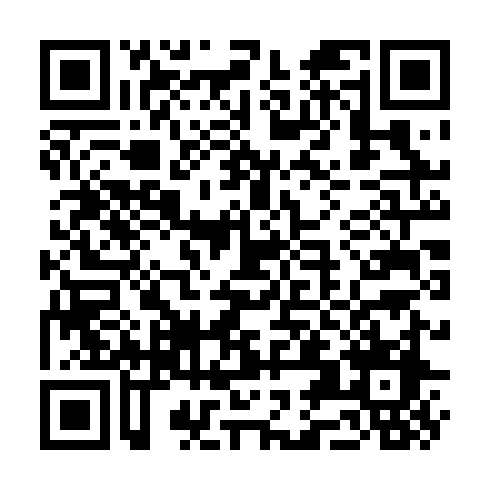 Prayer times for Winchell Manufactured Community, New York, USAMon 1 Jul 2024 - Wed 31 Jul 2024High Latitude Method: Angle Based RulePrayer Calculation Method: Islamic Society of North AmericaAsar Calculation Method: ShafiPrayer times provided by https://www.salahtimes.comDateDayFajrSunriseDhuhrAsrMaghribIsha1Mon3:415:251:015:048:3810:212Tue3:415:251:015:058:3710:213Wed3:425:261:025:058:3710:214Thu3:435:261:025:058:3710:205Fri3:445:271:025:058:3710:196Sat3:455:281:025:058:3610:197Sun3:465:281:025:058:3610:188Mon3:475:291:025:058:3510:179Tue3:485:301:035:058:3510:1710Wed3:495:311:035:058:3510:1611Thu3:505:311:035:058:3410:1512Fri3:515:321:035:058:3410:1413Sat3:525:331:035:058:3310:1314Sun3:545:341:035:058:3210:1215Mon3:555:351:035:058:3210:1116Tue3:565:351:035:058:3110:1017Wed3:575:361:035:048:3010:0918Thu3:595:371:045:048:3010:0819Fri4:005:381:045:048:2910:0620Sat4:015:391:045:048:2810:0521Sun4:035:401:045:048:2710:0422Mon4:045:411:045:038:2610:0323Tue4:055:421:045:038:2510:0124Wed4:075:431:045:038:2410:0025Thu4:085:441:045:038:239:5926Fri4:105:451:045:028:229:5727Sat4:115:461:045:028:219:5628Sun4:125:471:045:028:209:5429Mon4:145:481:045:018:199:5330Tue4:155:491:045:018:189:5131Wed4:175:501:045:018:179:50